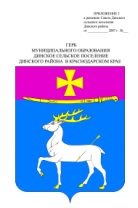 АДМИНИСТРАЦИЯ ДИНСКОГО СЕЛЬСКОГО ПОСЕЛЕНИЯДИНСКОГО РАЙОНАРАСПОРЯЖЕНИЕот 22.09.2016			                                  		                  № 206-рстаница ДинскаяО введении временного ограничения движениятранспортных средств по ул. Чапаева от ул. Луначарского до     ул. Ленина и по ул. Ленина от ул. Чапаева до земельного участка ул. Ленина, 21 в станице ДинскойВ целях обеспечения безопасности при проведении работ по благоустройству территории будет использована строительная техника для земельных работ по строительству газопровода от точки ввода до границы земельного участка по адресу ст-ца Динская, ул. Ленина 21, в соответствии с Федеральным Законом № 257 – ФЗ от 08.11.2007 «Об автомобильных дорогах и о дорожной деятельности в Российской Федерации и о внесении изменений в отдельные законодательные акты Российской Федерации», со статьями 6, 14 Федерального Закона от 10.12.1995 № 196-ФЗ «О безопасности дорожного движения»: Ввести временное ограничение движения транспортных средств:по ул. Чапаева, от ул. Луначарского до ул. Ленина в станице Динской с 8-00 часов 23.09.2016 до 8-00 часов 06.10.2016;по ул. Ленина от ул. Чапаева до земельного участка по ул. Ленина, 21 с 8-00 часов 23.09.2016 до 8-00 часов 06.10.2016;2. Начальнику отдела по вопросам ЖКХ, транспорту и связи                         Н.И. Щеглову:1) направить в ОГИБДД ОМВД России по Динскому району схему изменения организации дорожного движения транспортных средств на данном участке дороги;2) обеспечить установку дорожных знаков до начала проведения работ по временному ограничению сквозного проезда транспортных средств;3) опубликовать (обнародовать) настоящее распоряжение в муниципальной газете «Панорама Динской» и разместить на официальном сайте Динского сельского поселения Динского района www.dinskoeposelenie.ru.3. Контроль за выполнением настоящего распоряжения оставляю за собой.          4. Распоряжение вступает в силу со дня его опубликования.Исполняющий обязанностиглавы Динскогосельского поселения                                                                             В.И.БаздыревЛИСТ СОГЛАСОВАНИЯпроекта распоряжения администрации Динского сельского поселенияДинского района от _______________№ ________«О введении временного ограничения движениятранспортных средств по ул. Чапаева от ул. Луначарского до ул. Ленина и по ул. Ленина от ул. Чапаева до земельного участка ул. Ленина, 21 в станице Динской»Проект подготовлен и внесен:Исполняющий обязанности начальника отдела по вопросам ЖКХ, транспорта и связи			А.С. СморкаловПроект согласован:Исполняющий обязанностизаместителя главы администрациипо земельным и имущественным отношениям,ЖКХ, транспорту и связи						Н.И. ЩегловИсполняющая обязанностиначальника общего отдела						Е.А. ПриваловаИсполняющий обязанностиначальника организационно - правового отдела 							Е.С. Гамидова